DKE - 8.a, 8.b, 8.c, (6. teden) Dragi osmarji. Še ta teden delate, potem pa malo počitka. Počitnice so pred vrati, mesec maj nas čaka. V tem tednu bomo imeli utrjevanje celotne snovi, ki še ni bila ocenjevana. V tednu PO počitnicah sledi preverjanje znanja celotne snovi ( Zamejski Slovenci, Narodne manjšine v Sloveniji in Globalizacija).Odgovore na vprašanja mi ni potrebno pošiljati na email. Napisala vam jih bom pri navodilih za preverjanje, torej v 7. tednu.UtrjevanjeKaj je narodna manjšina? Katere imamo v Sloveniji? Opiši vsako.Kdo so zamejski Slovenci?Kje živi največ zamejskih Slovencev?Kakšne pravice imajo zamejski Slovenci na področjih kjer živijo (navedi za vsako skupino posebej)?Dopolni tabelo.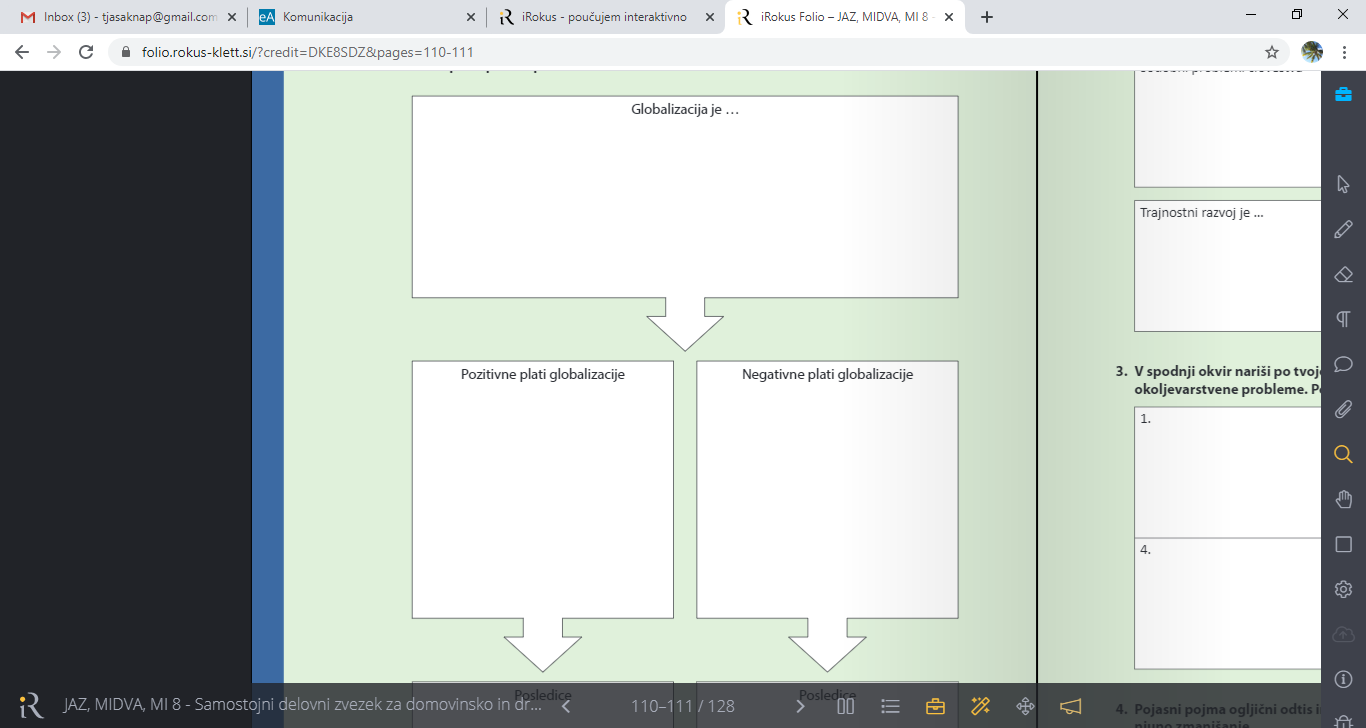 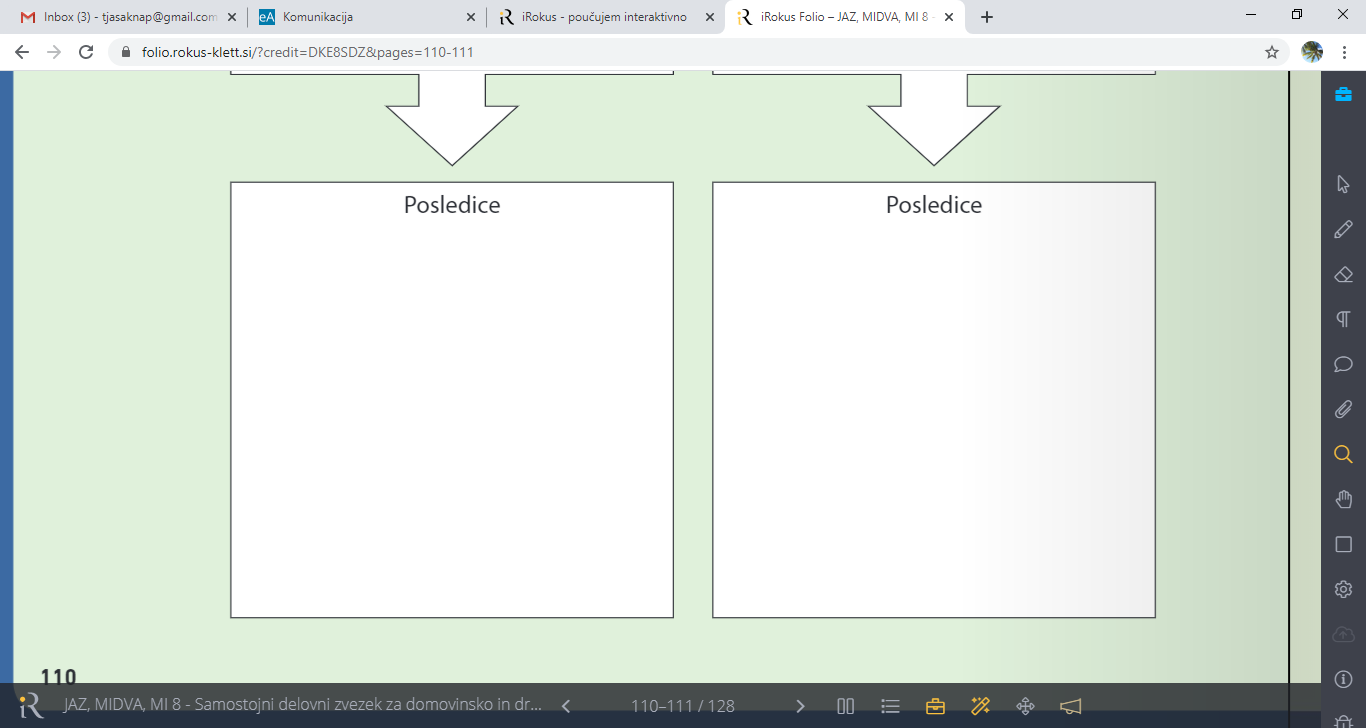 Dopolni.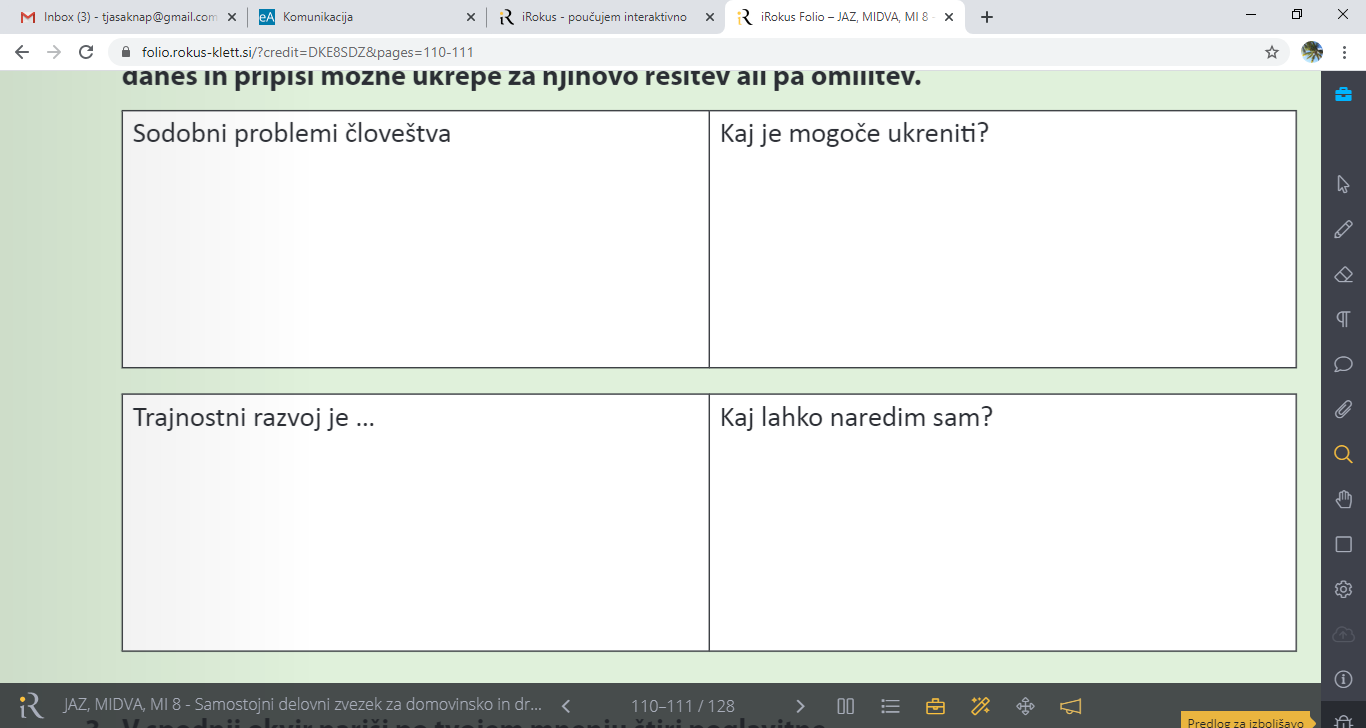 Napiši kaj pomeni narisan znak spodaj. Napiši tudi kakšno mora biti naše ravnanje, da je ta znak upoštevan.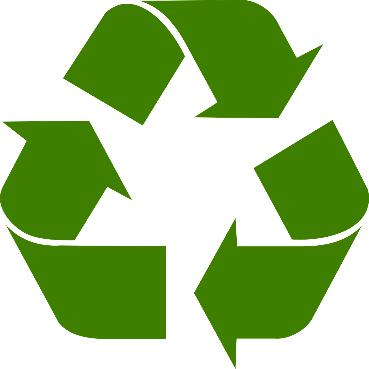 